Antragfür eine Obstbaumpatenschaft Die Apfelbäume sind 2020 und 2021 gepflanzt worden. Die Dauer der Obstbaumpatenschaft dauert immer ein Obst- bzw. Kalenderjahr und beginnt mit dem Eingang des Förderbeitrages für das laufende Jahr.Die Bäume werden von uns gepflanzt, gepflegt, kultiviert und geerntet.Ihnen ist bewußt, dass die Bäume nicht in Ihr Eigentum übergehen.Sie beobachten wie die Obstbäume heranwachsen und können sie das ganze Jahr über begleiten.Wenn das Wetter mitspielt haben wir bereits 2020 eine erste kleine Ernte.Ich unterstütze die Initiatoren der Hohenberger-Streuobstwiesen mit:	______________________€, für ___________ Baum/BäumeDer Patenschaftsbeitrag beträgt__________€ und ich überweise den Betrag auf das Konto: IBAN: DE bei der DKB Bank.Meine Daten:Name:________________________	Straße:___________________Vorname:______________________	PLZ:_____________________Email:_________________________	Ort:_____________________Wir behalten uns vor, eine Baumpatenschaft abzulehnen, oder auf die Warteliste zu setzen. Wir schreiben Sie im Januar des auf den Antrag folgenden Jahres automatisch per email an, ob Sie uns ein weiteres Jahr unterstützen wollen. Die Baumpatenschaft kann jederzeit gekündigt werden, oder endet automatisch, wenn das Beitragsjahr endet, oder der Pate/in keinen Folgebeitrag zahlen will.Eine bestehende Baumpatenschaft kann weitergegeben werden. Die Urkunde für die Baumpatenschaft wird dann von uns abgeändert und per pdf an den neuen Paten zugeschickt.Datum:__________________	Unterschrift:_________________________Datenschutzgrundverordnung:Zum Zweck der Bearbeitung Ihres Antrages müssen wir Ihre personenbezogenen Daten im Umfang des gegenständlichen Formulars verarbeitenMit der Verarbeitung und Speicherung meiner Daten nach Art 13 DSGVO erkläre ich mich einverstanden. Alle Daten werden nach Ablauf der gesetzlichen Frist gelöscht. Datum:___________________	Unterschrift:____________________________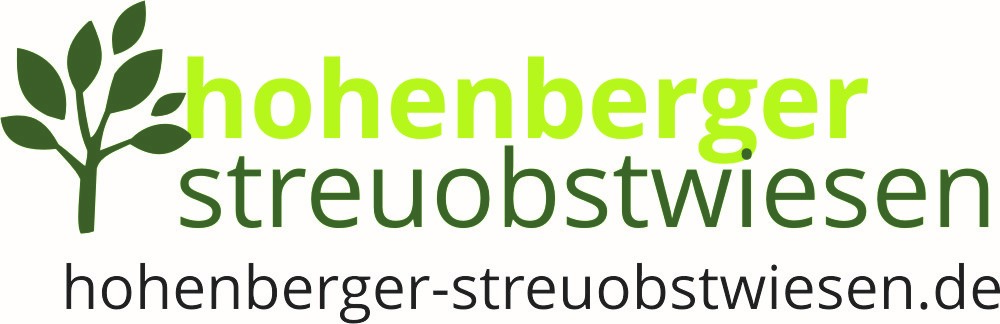 